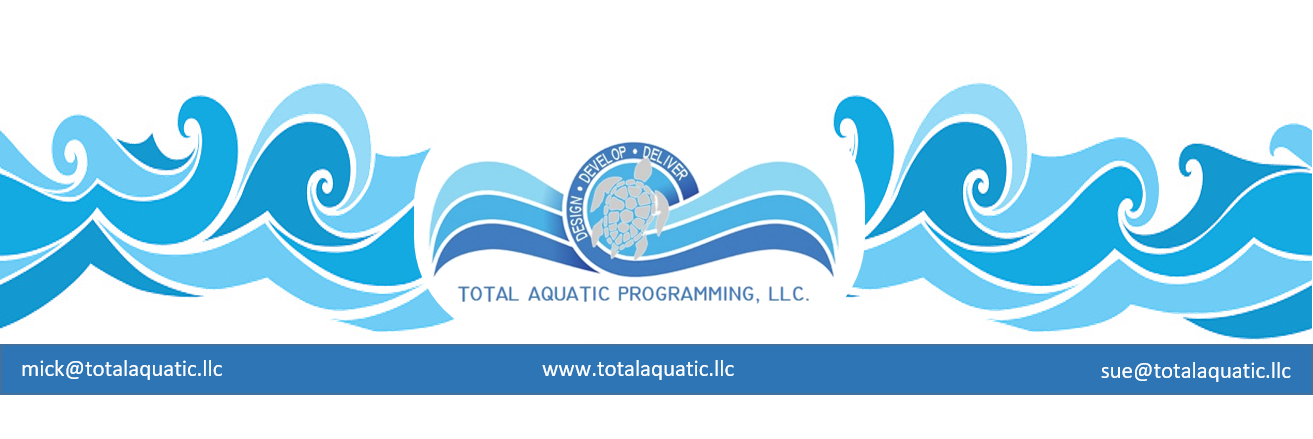 12 months prior- $ dedicated from Capital Start Up escrow Hire a General Manager10 months prior- Create Marketing Action Plan and begin to execute – see addendum Develop Programming Overview 4 pillars prioritizeDevelop Budget Sample9 months prior-Develop programming specifics Key programs and supporting infoCreate advertising medians Top 34 months prior-Purchase all operating supplies except chemicals - Suggestions from where3 months prior-Recruit and hire seasonal staff - How and whoFirst big marketing push Key points6 weeks prior-Begin taking advance registration for programming - Web or on site Marketing plan should be in full swing - 3 samplesOrder all other operational supplies excluding chemicals4 weeks prior-Staff training- Importance of certs and risk managementAll programming supplies should be organizedScenario trainingTeam can start when occupancy permit acquired – soft openingGrand OpeningSaturday VIP day – by invitation only Sunday – Public day with on-site sign-ups for all programmingFull staff ready 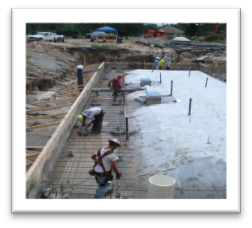 